Дадатак 1Дадатак 2Лялькі “Арынка і Янка”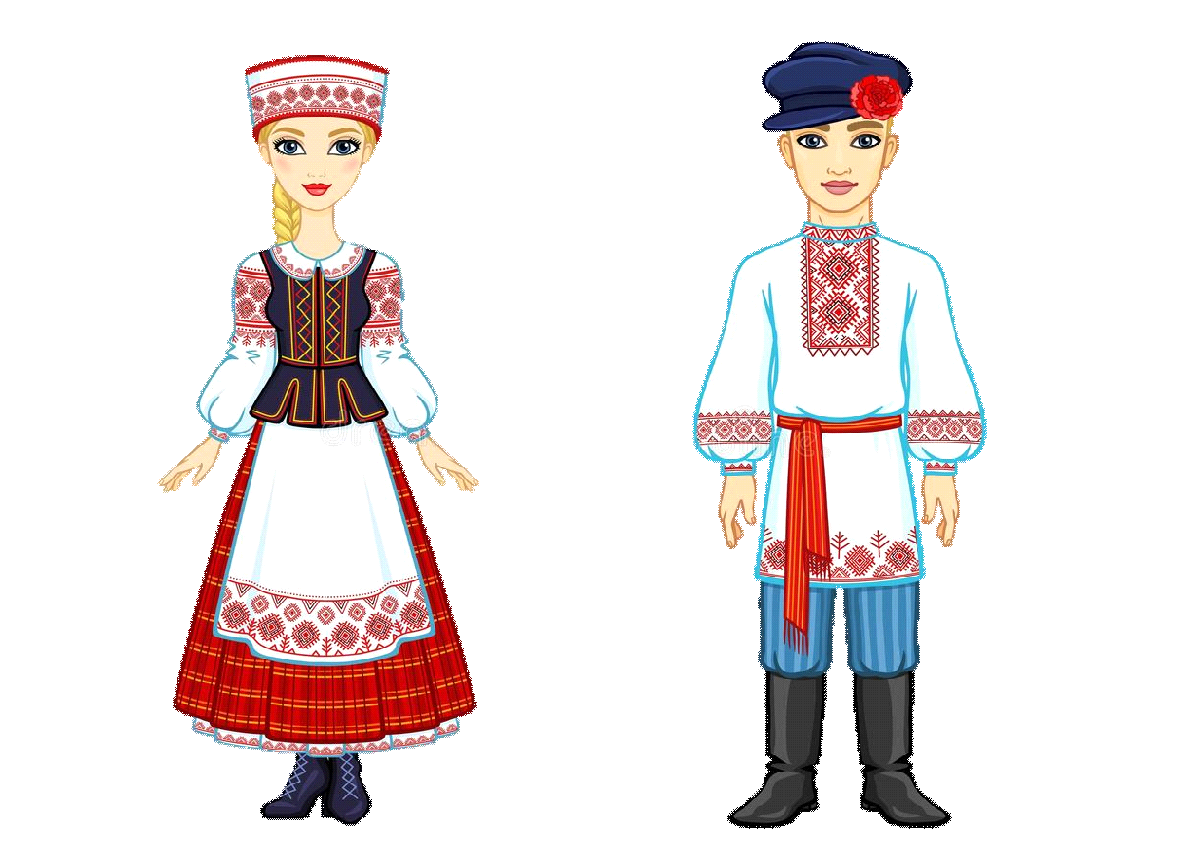 Дадатак 3Дыдактычны матэрыял да дыдактычнай гульні “Адзін – многа”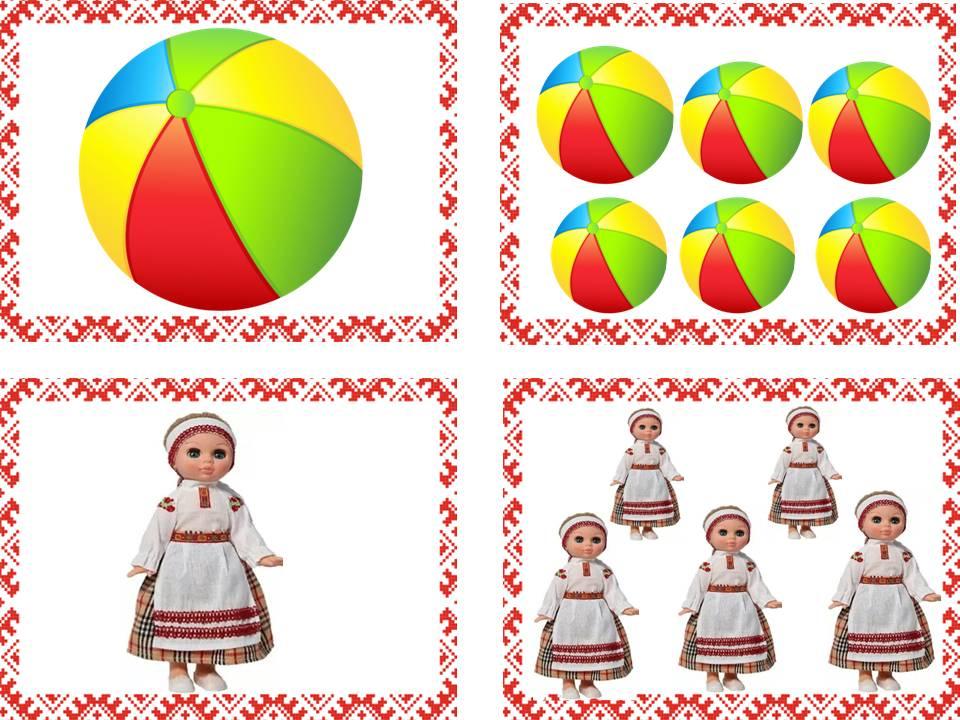 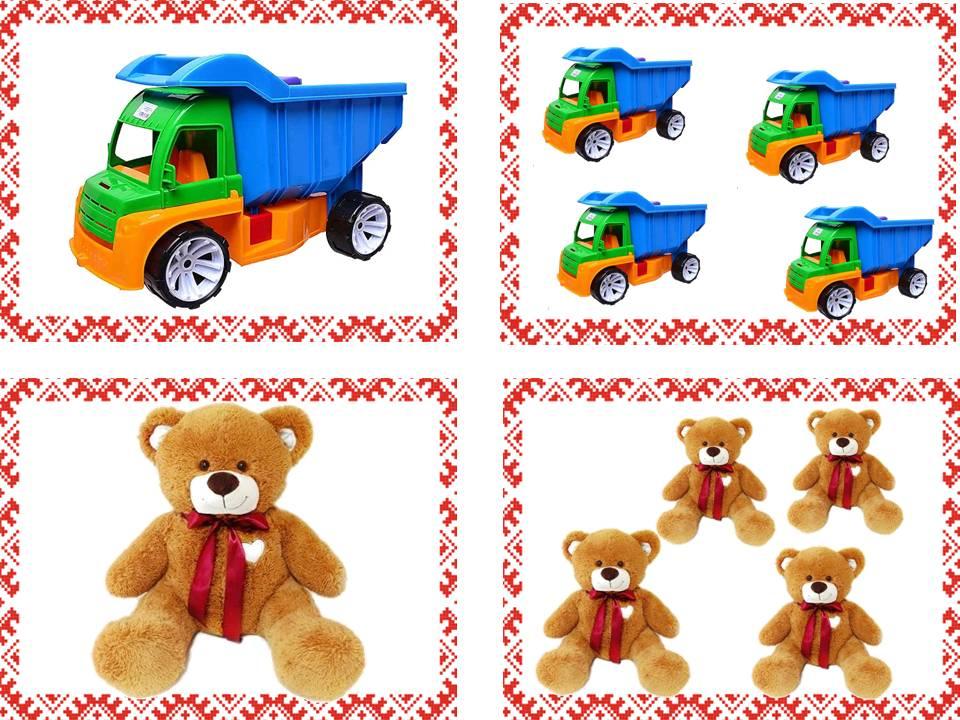 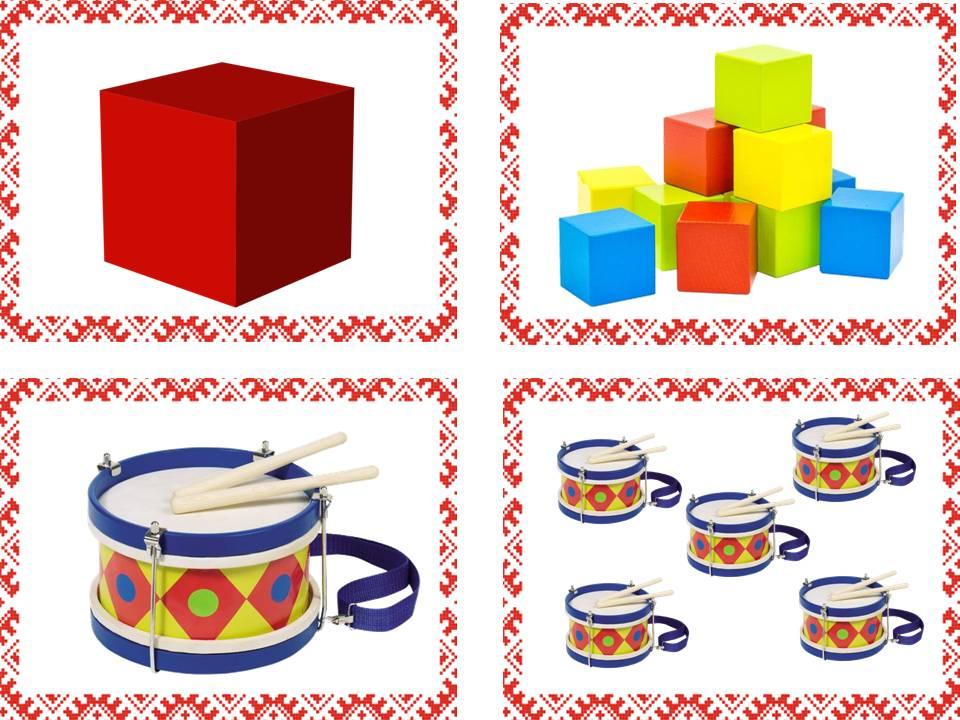 Дадатак 4Беларуская народная гульня “Грушка”Мэта: зніжэнне стамляльнасці і павышэнне канцэнтрацыі ўвагі.Дзеці, якія гуляюць, бяруцца за рукі, утвараючы круг, у сярэдзіне якога становіцца хлопчык або дзяўчынка. Гэта і будзе “грушка”.Правілы гульні: Усе гульнявыя дзеянні павінны быць дакладна ўзгодненыя са словамі.Абсталяванне: пласкасны какошнік “Грушка”.Грушка ў сярэдзіне круга павінна рабіць усе тое, аб чым спяваецца ў песні: танцаваць, кружыцца. На словы «Вось такой вышыні» дзеці паднімаюць рукі ўверх, а на словы «Вось такой шырыні» разводзяць іх у бакі. Калі спяваюць: «А мы гэту грушку ўсе шчыпаць будзем», усе набліжаюцца да грушкі, каб дакрануцца да яе, і хутка ўцякаюць, а грушка ловіць каго-небудзь.Усе ходзяць вакол грушкі па крузе:Мы пасадзім грушку –
Вось так, вось так!
Няхай наша грушка
Расце, расце
Вырастай ты, грушка,
Вось такой вышыні;
Вырастай ты, грушка,
Вось такой шырыні;
Вырастай ты, грушка,
Вырастай у добры час!
Патанцуй, Марылька,
Пакружыся ты для нас!
А мы гэту грушку
Усе шчыпаць будзем.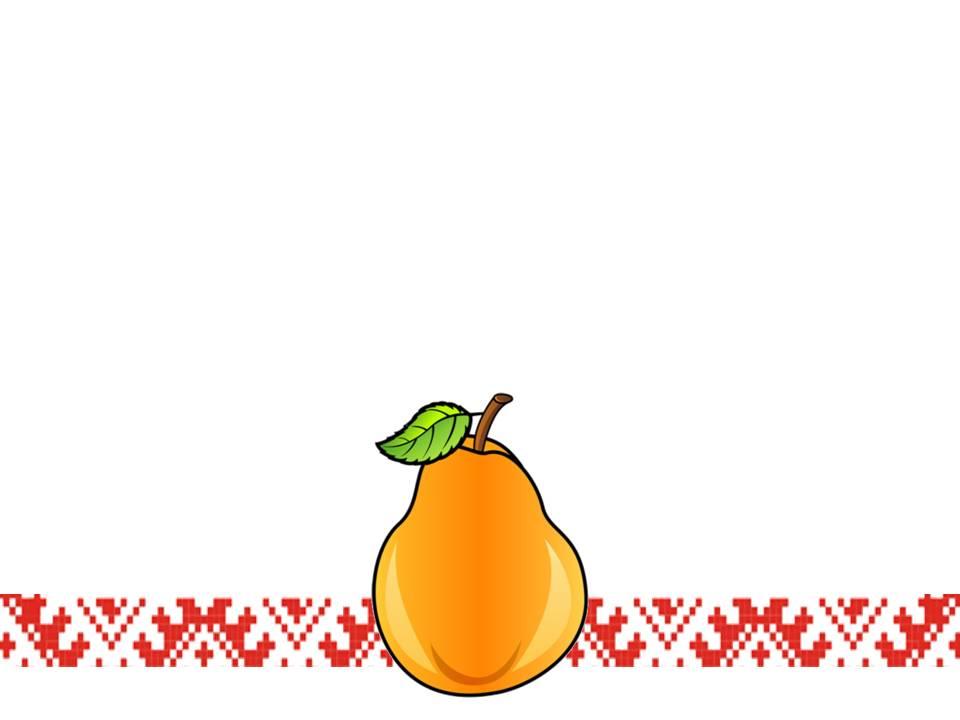 Дадатак 5Дыдактычны матэрыял да дыдактычнай гульні “Што дзе ляжыць”Увага! Усе малюнкі неабходна выразаць па колькасці дзяцей.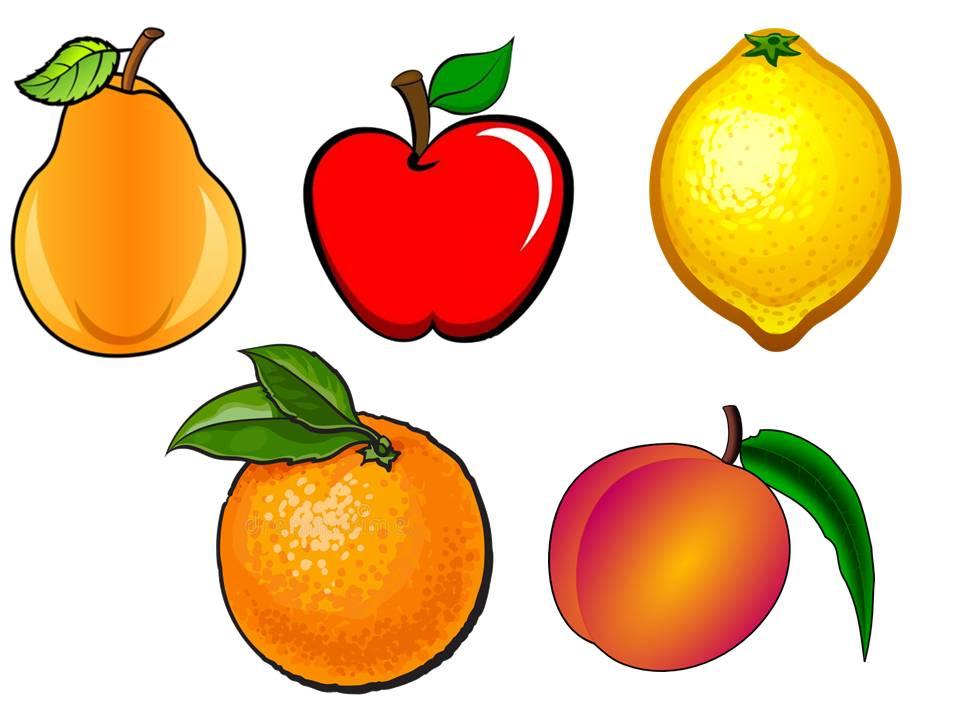 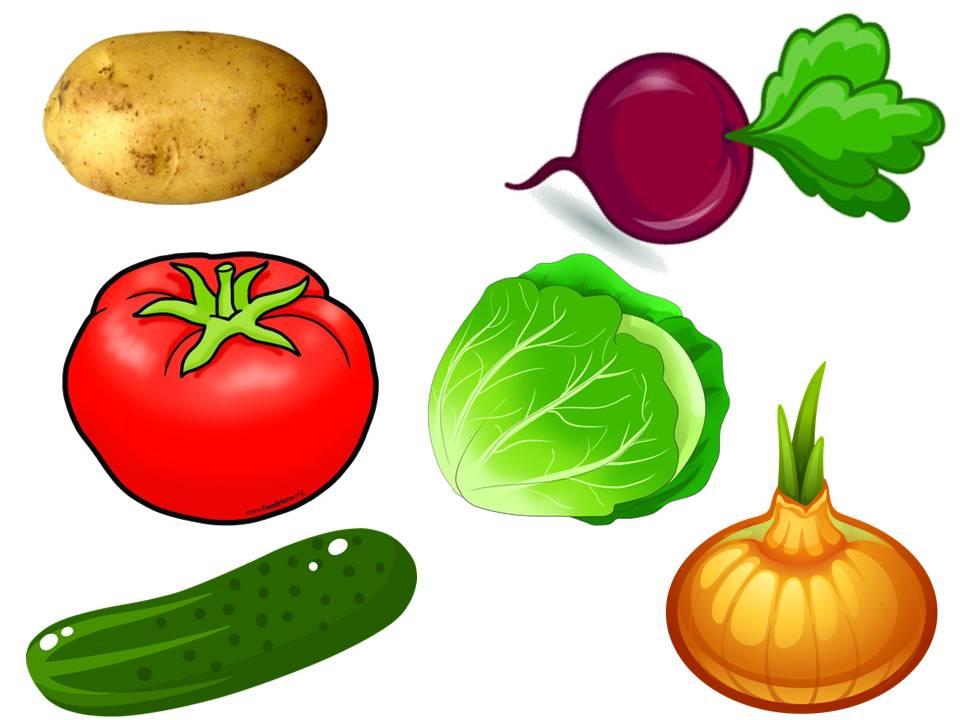 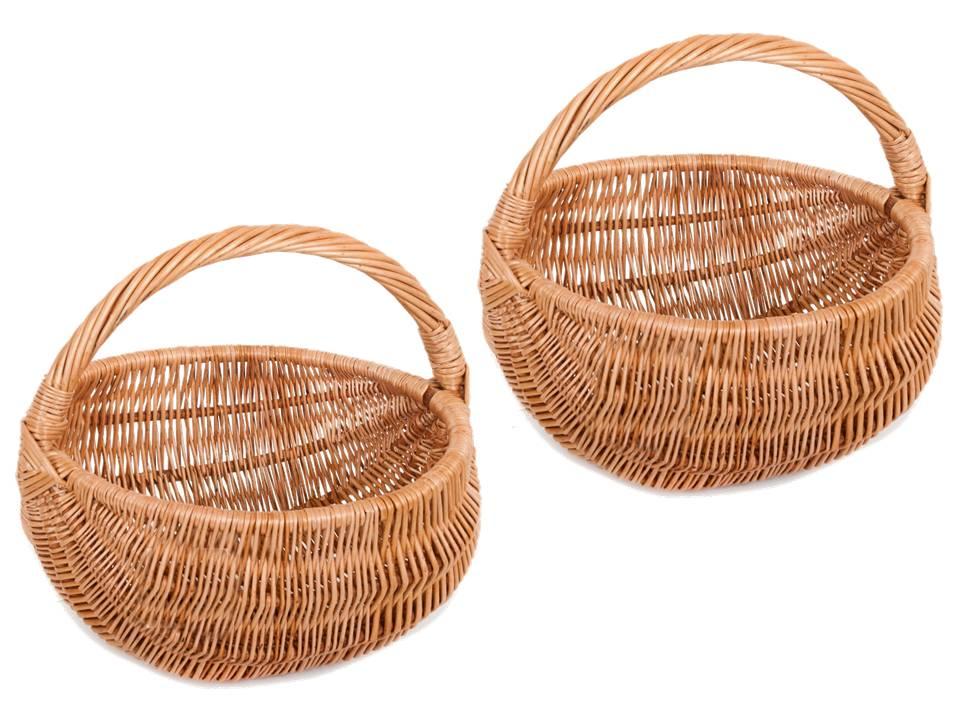 Дадатак 6 Дыдактычны матэрыял да дыдактычнай гульні “Апрані хлопчыка”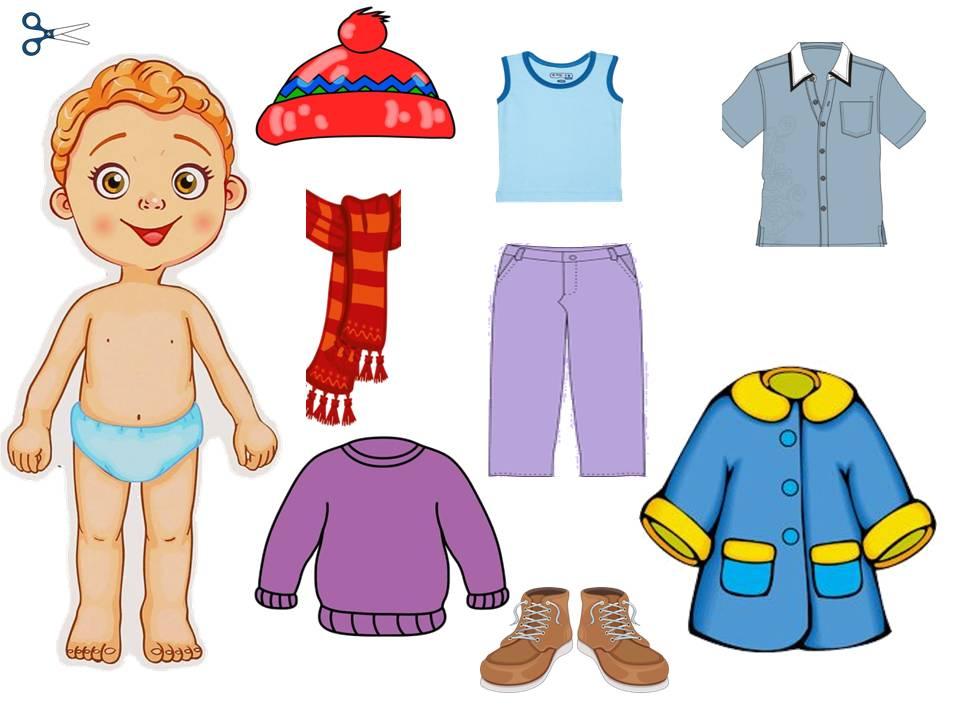 Дадатак 7Дыдактычны матэрыял да дыдактычнай гульні “Знайдзі дзіцяня па цені ”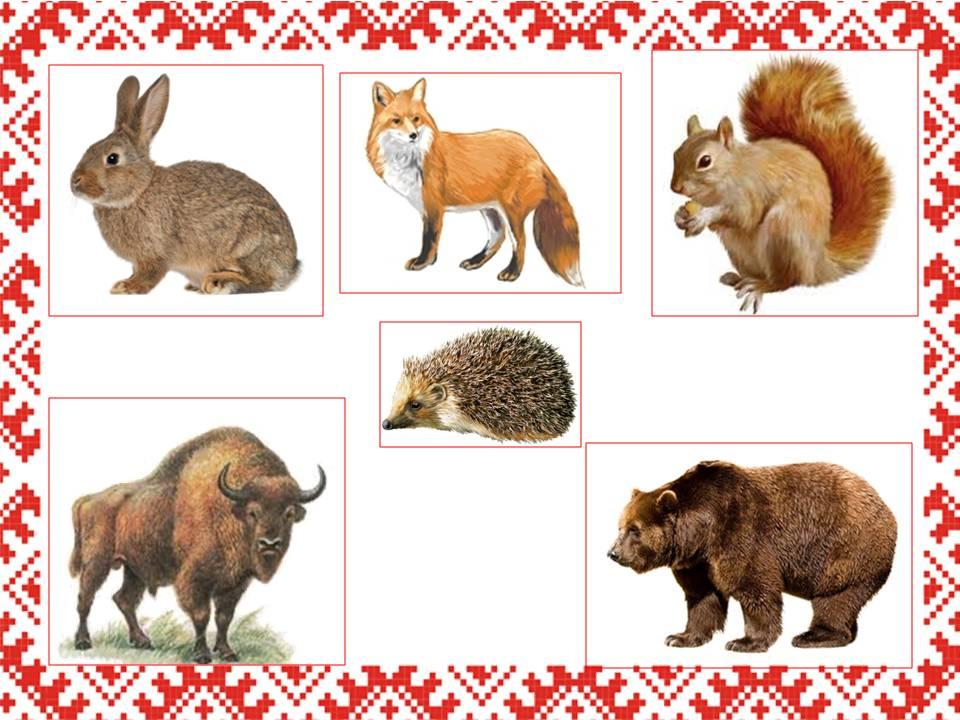 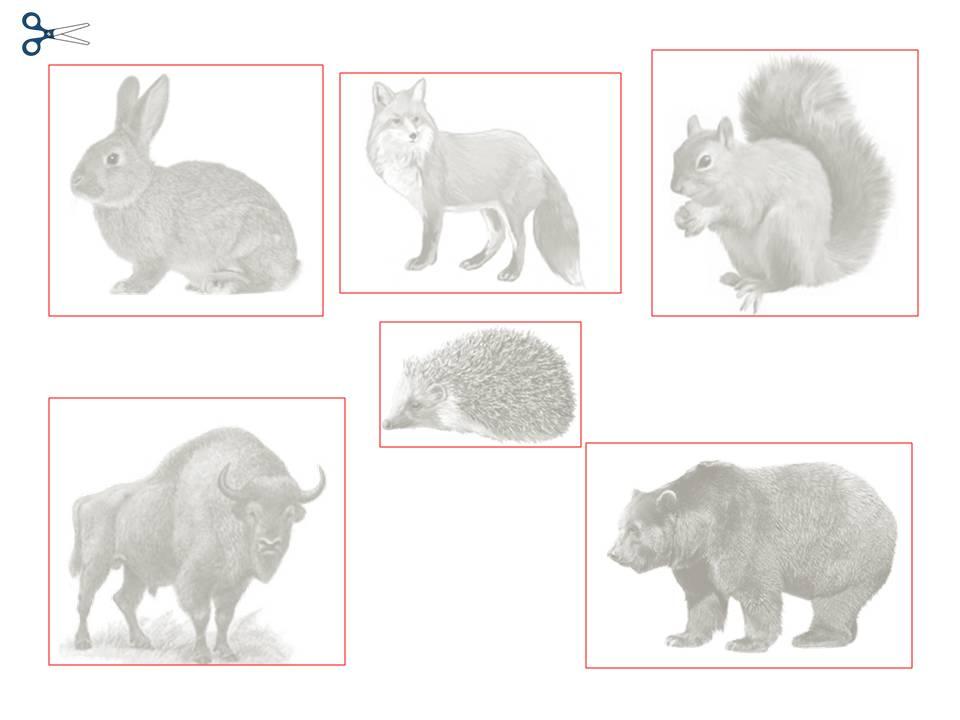 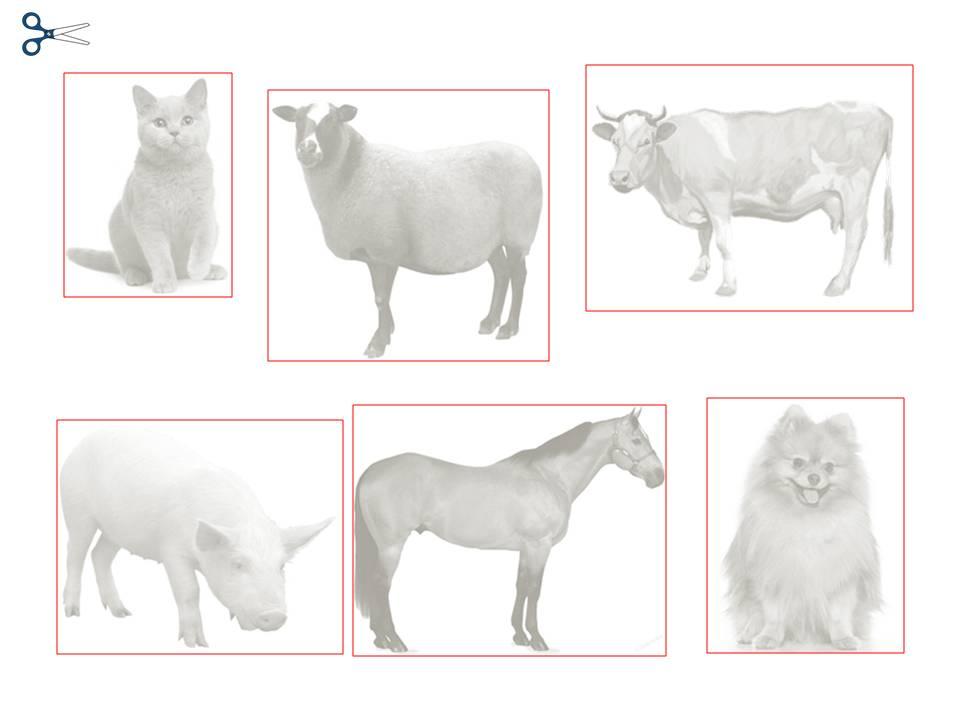 Дадатак 8Дыдактычны матэрыял да дыдактычнай гульні “Дастаў мэблю ў залу”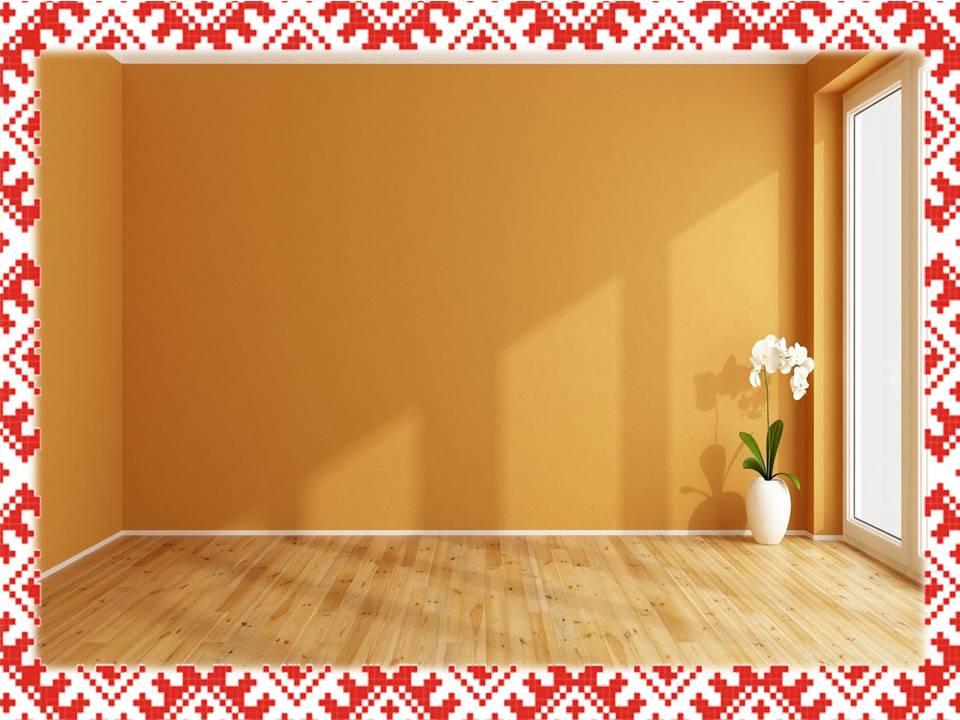 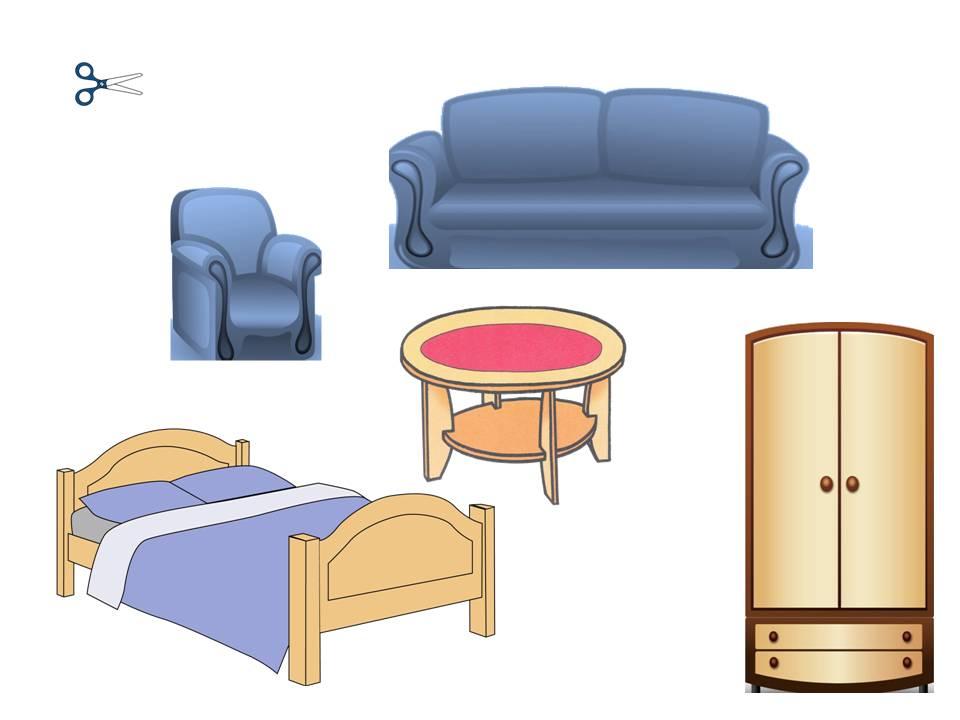 ДАДАТАК 9Дыдактычны матэрыял “Кветка з павучком”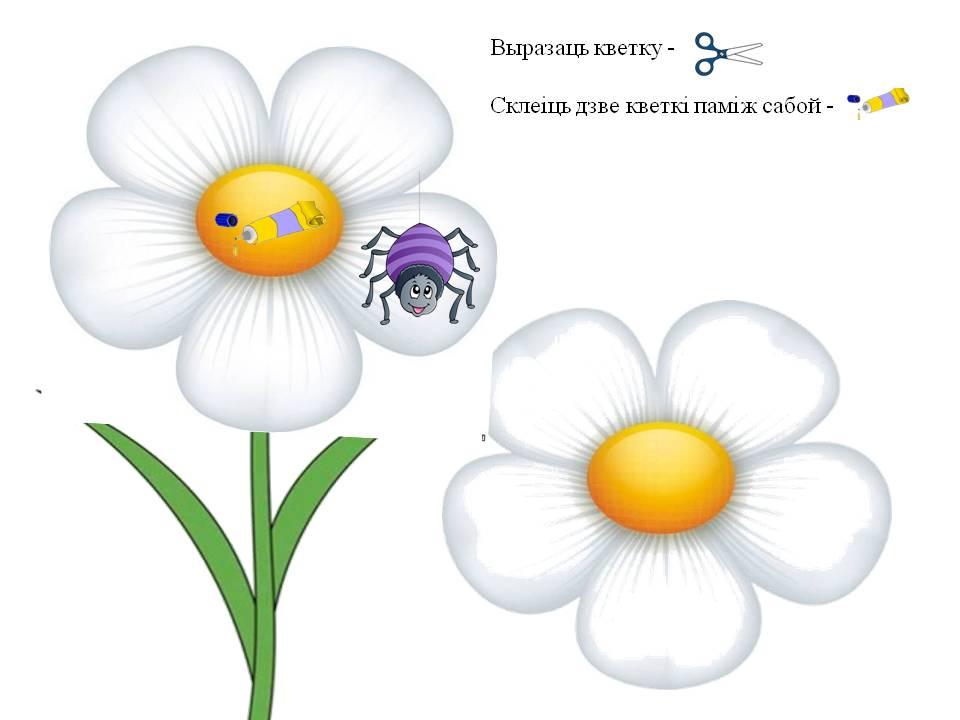 Дадатак 10Дыдактычны матэрыял да дыдактычнай гульні “Хто схаваўся пад пялёсткам”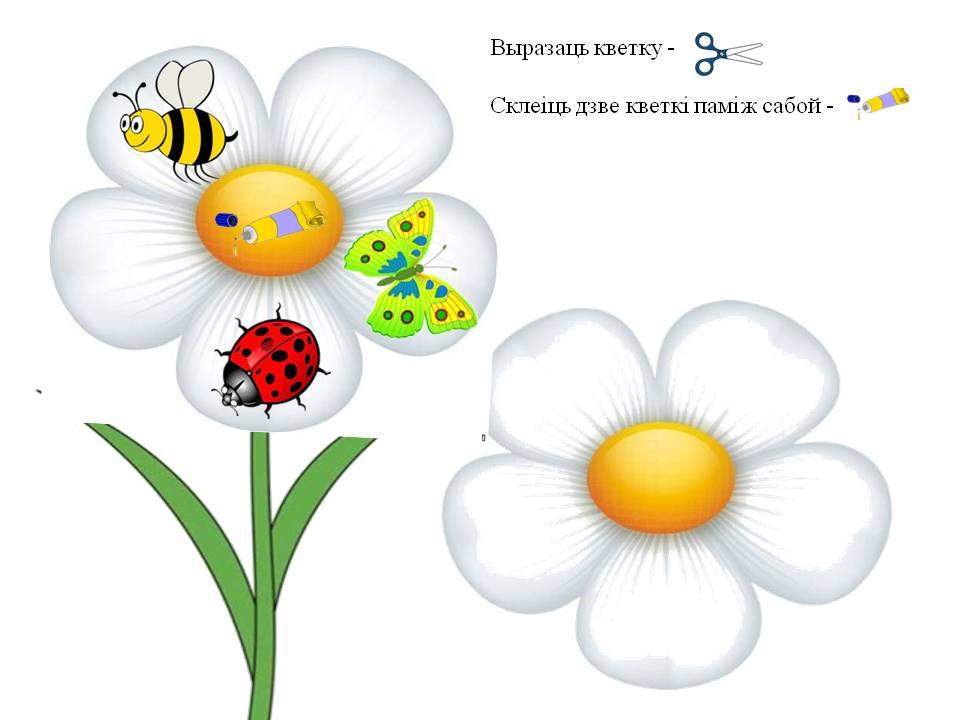 Дадатак 11Дыдактычны матэрыял да дыдактычнай гульні “Знайдзі кожнаму сваю хатку”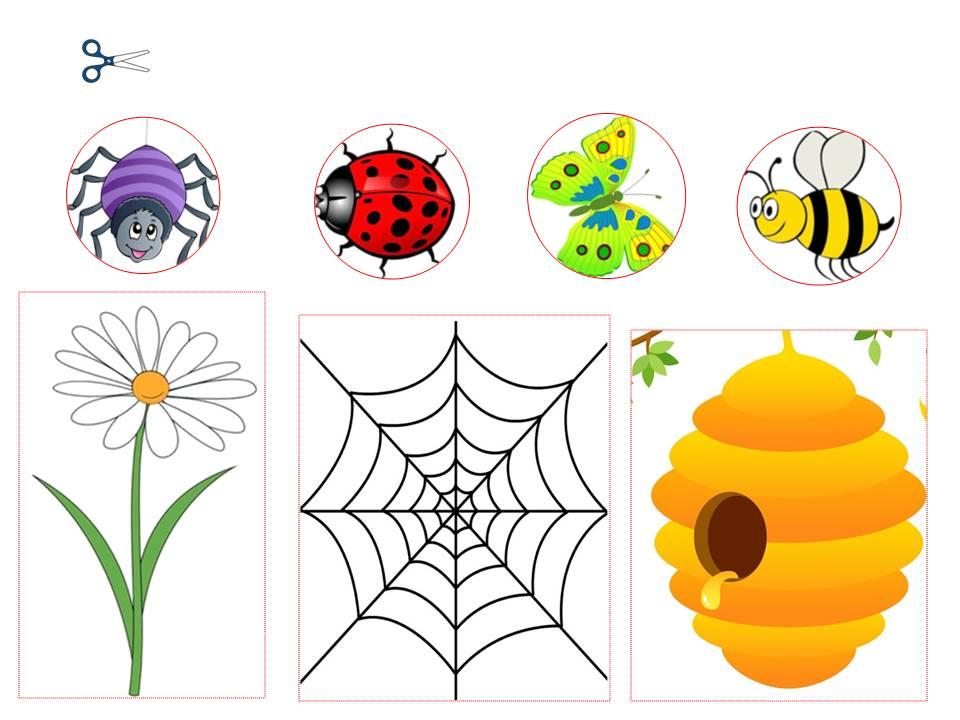 Дадатак 12Дыдактычны матэрыял да дыдактычнай гульні “Гасцей вітаем”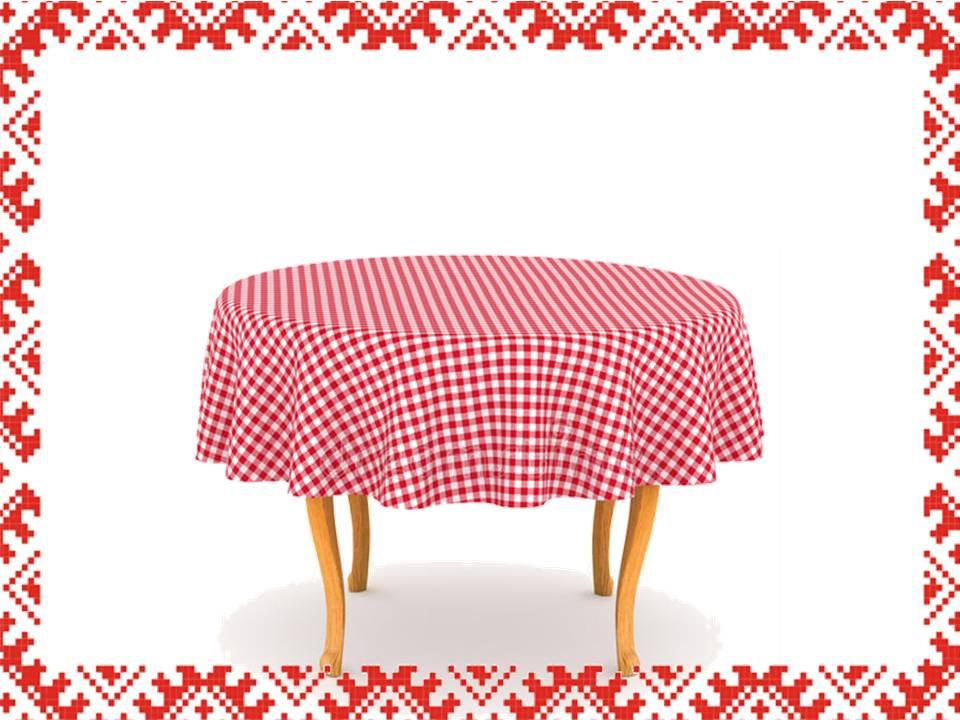 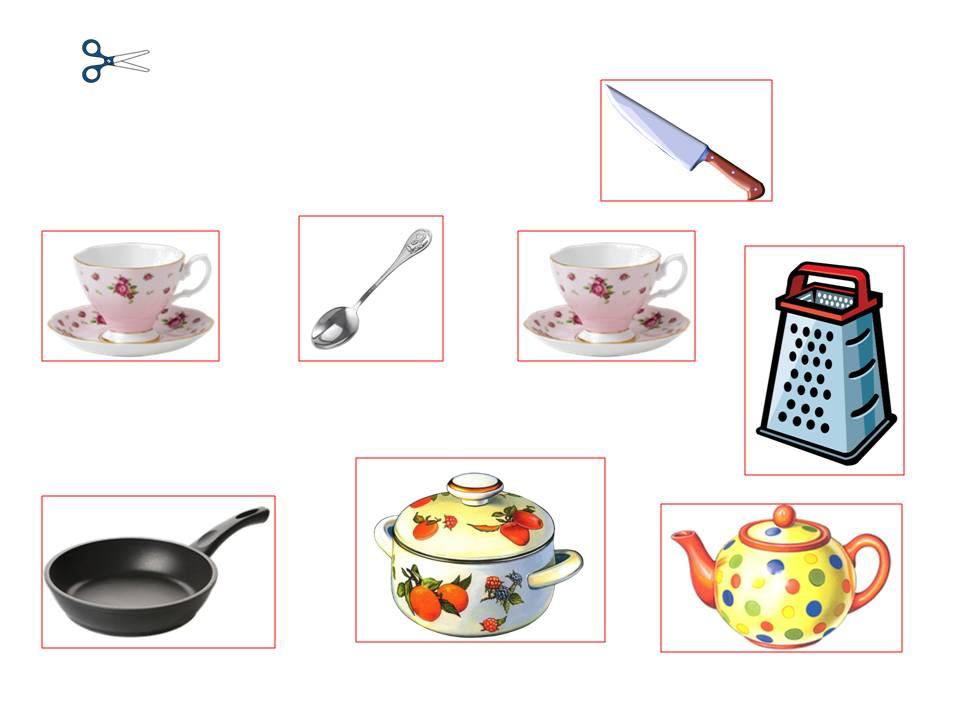 Дадатак 13Дыдактычны матэрыял да дыдактычнай гульні “Каму што патрэбна для працы”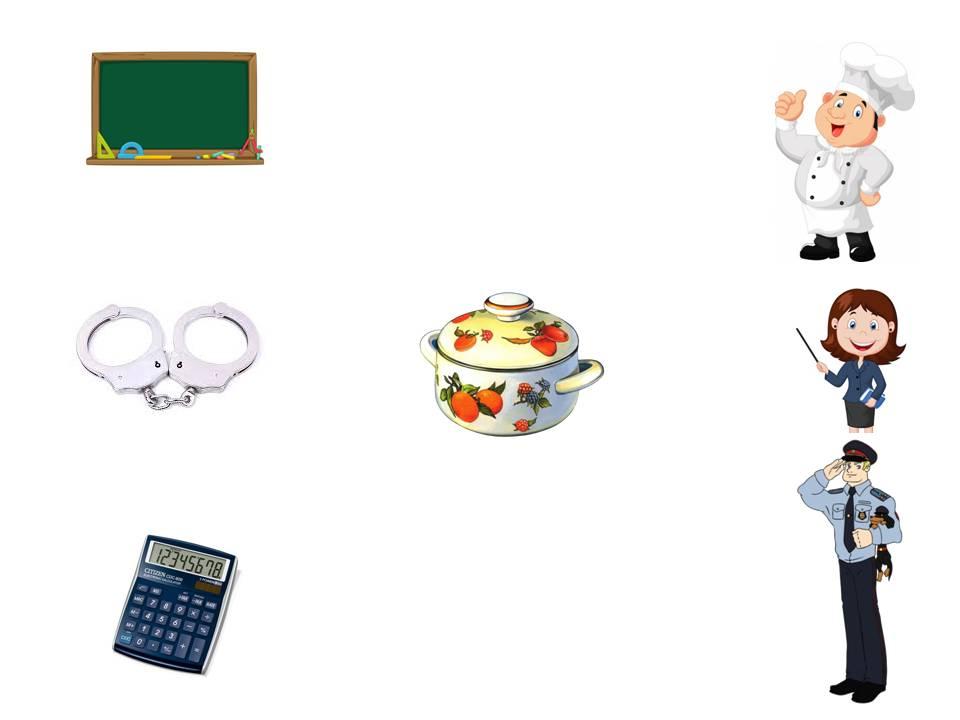 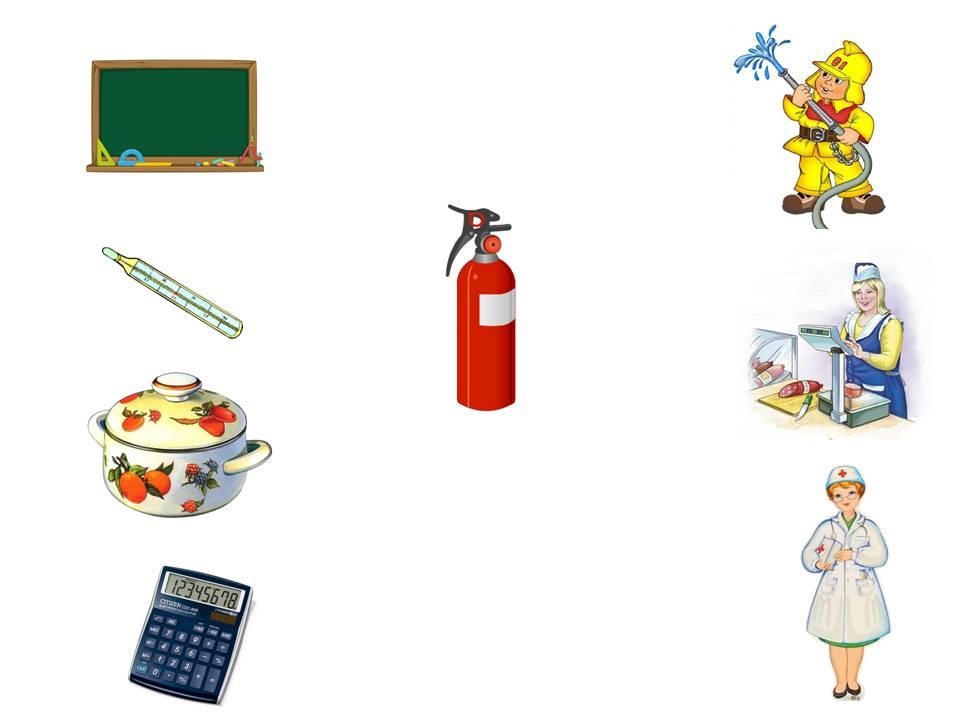 Тэма тыдня.QR-код на відэаслоўнік.Тэма тыдня.QR-код на відэаслоўнік.Тэма тыдня.QR-код на відэаслоўнік.Тэма тыдня: “Цацкі” 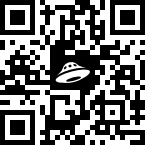  Тэма тыдня: “Адзенне”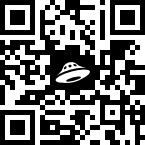 Тэма тыдня: “Свойскія жывёлы.Дзікія жывёлы” 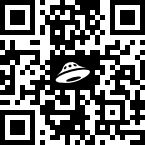 Тэма тыдня: 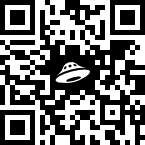 “Садавінаі агародніна”Тэма тыдня: 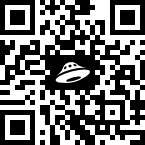 “Мэбля”Тэма тыдня: “Насякомыя”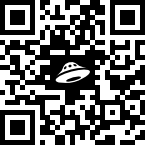 Тэма тыдня: “Посуд”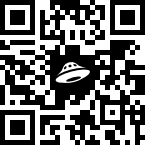 Тэма тыдня: “Прафесіі” 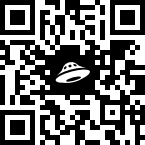 